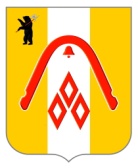 АДМИНИСТРАЦИЯ ГОРОДСКОГО ПОСЕЛЕНИЯ ГАВРИЛОВ-ЯМПостановление20.09.2022   № 577О прогнозе социально-экономическогоразвития городского поселения Гаврилов-Ямна среднесрочный период на 2023 год и плановый период  2024-2025 годов	В соответствии со статьями 172-173 Бюджетного Кодекса Российской Федерации,  постановлением Администрации городского поселения Гаврилов-Ям от 12.08.2015 № 589 «О Порядке разработки прогноза социально-экономического развития городского поселения Гаврилов-Ям на среднесрочный период», статьей 27 Устава городского поселения Гаврилов-Ям, АДМИНИСТРАЦИЯ ГОРОДСКОГО ПОСЕЛЕНИЯ ПОСТАНОВЛЯЕТ:Одобрить прогноз социально-экономического развития городского поселения Гаврилов-Ям на среднесрочный период на 2023 год и плановый период 2024-2025 годов (Приложение 1).Направить прогноз социально-экономического развития городского поселения Гаврилов-Ям  на среднесрочный период на 2023 и плановый период 2024-2025 годов в Муниципальный Совет городского поселения Гаврилов-Ям одновременно с проектом бюджета городского поселения Гаврилов-Ям на 2023 год и плановый период 2024-2025 годов.Разместить настоящее постановление на сайте Администрации городского поселения Гаврилов-Ям.Постановление вступает в силу с момента подписания.И.о. Главы Администрации городского поселения                                                                Гаврилов-Ям 								             А.Е. УсковПриложение 1к постановлению Администрации городского поселения Гаврилов-Ям от 20.09.2022  № 577  ОСНОВНЫЕ ПОКАЗАТЕЛИПРОГНОЗА СОЦИАЛЬНО-ЭКОНОМИЧЕСКОГО РАЗВИТИЯ ГОРОДСКОГО ПОСЕЛЕНИЯ ГАВРИЛОВ-ЯМНА СРЕДНЕСРОЧНЫЙ ПЕРИОДПОЯСНИТЕЛЬНАЯ ЗАПИСКАК  ПРОГНОЗУ СОЦИАЛЬНО-ЭКОНОМИЧЕСКОГО РАЗВИТИЯ ГОРОДСКОГО ПОСЕЛЕНИЯ ГАВРИЛОВ-ЯМ НА СРЕДНЕСРОЧНЫЙ ПЕРИОД НА 2023 ГОД И ПЛАНОВЫЙ ПЕРИОД 2024-2025 ГОДОВ    Прогноз социально-экономического развития городского поселения Гаврилов-Ям на среднесрочный период 2023-2025 годов (далее – прогноз) был подготовлен Администрацией городского поселения Гаврилов-Ям в соответствии  со статей 172- 173 Бюджетного кодекса Российской Федерации,    постановлением Администрации городского поселения Гаврилов-Ям от 12.08.2015 № 589 «О Порядке разработки прогноза социально-экономического развития городского поселения Гаврилов-Ям на среднесрочный период», планом мероприятий по подготовке бюджета городского поселения Гаврилов-Ям на 2023 год и на плановый период 2024-2025 годов, утвержденного постановлением Администрации городского поселения от 24.05.2022 № 299.При подготовке прогноза использовались: сценарные условия, основные параметры прогноза социально-экономического развития Российской Федерации на 2023 год и на плановый период 2024 и  2025 годов; основные показатели прогноза социально-экономического развития Ярославской области на среднесрочный период 2023-2025 годов; данные Территориального органа государственной статистики по Ярославской области (далее – Ярославльстат);данные Гаврилов-Ямского отделения государственного казенного учреждения Ярославской области центр занятости населения; структурных подразделений Администрации городского поселения Гаврилов-Ям, участвующих в разработке прогноза.В прогнозных расчетах показателей учитывались оперативные данные и предварительные итоги финансовой и хозяйственной деятельности предприятий и организаций различных секторов экономики города, а также социально-демографических процессов, тенденции их развития и другие условия функционирования экономики и социальной сферы в городском поселении Гаврилов-Ям, Ярославской области, Российской Федерации и разработан в двух вариантах:- первый вариант - консервативный - исходит из менее благоприятных внешних и внутренних условий функционирования экономики и социальной сферы;- второй вариант - благоприятный - исходит из возможности сохранения позитивных тенденций развития внешних и внутренних условий и ориентирован на дальнейшее улучшение социально-экономической ситуации в городском поселении. Предполагает быстрое восстановление экономики города от санкционного давления и ограничительных мер, связанных с распространением коронавирусной инфекции, сохранение ключевой ставки рефинансирования Центрального банка Российской Федерации на низком уровне для стимулирования инвестиционного спроса.Документ носит предварительный характер, так как подготовлен на основе предварительных статистических данных.Факторами, сдерживающими развитие городского поселения Гаврилов-Ям, являются следующие проблемы:- сокращение численности постоянного населения;- в городе функционирует одно крупное предприятие – ОАО «Гаврилов-Ямский машиностроительный завод «Агат». Деятельность данного предприятия характеризуется прямой зависимостью от заказов Министерства обороны РФ;- большой процент износа основных фондов градообразующей организации;- дефицит рабочих мест с достойным уровнем оплаты труда;- отсутствие либо отток квалифицированных кадров, что негативно отражается на инвестиционной привлекательности города;- высокие цены на коммунальные ресурсы и услуги ЖКХ. Стимулом для развития моногорода и привлечения инвесторов стало создание территории опережающего социально-экономического развития «Гаврилов-Ям» (постановление Правительства Российской Федерации от 16 марта 2018 года № 272).На данный момент на ТОР «Гаврилов-Ям» осуществляют свою деятельность семь резидентов, которые планируют к 2028 году создание 261 новых рабочих мест.  1. Промышленное производство.       В решении экономических и социальных задач развития городского поселения Гаврилов-Ям промышленный сектор играет важную роль, так как на его долю  приходится свыше 70% объема всей отгруженной продукции.             На территории городского поселения Гаврилов-Ям промышленная деятельность осуществляется по двум основным  видам экономической деятельности:      - обрабатывающие производства - занимают наибольшую долю в структуре производства; - производство и распределение электроэнергии, газа и воды.        Исторически сложившаяся структура промышленности обуславливает тот факт, что большая часть отгруженных товаров приходится на обрабатывающие производства. В отчетном периоде в городском поселении наблюдался постпандемийный восстановительный рост промышленного производства, который продолжился в 1 квартале 2022 года. По итогам 2021 года отгрузка товаров по обрабатывающим производствам крупных и средних предприятий городского поселения составила 3645,4 млн.руб., что составило 125% от уровня 2020 года.Вместе с тем, очень высок уровень неопределенности. В настоящее время, как производители продукции, особенно имеющие импортные составляющие, так и поставщики и потребители лишь начали адаптироваться к резко изменившимся условиям ведения бизнеса. Условия функционирования российской экономики кардинально изменились. Введенные иностранными государствами санкционные ограничения привели к проблемам, возникшим в том числе и у предприятий промышленного производства городского поселения (нарушение логистических цепочек, сдвиг сроков или отказ в поставке импортных сырья, материалов и комплектующих, удорожание сырья импортного производства и др., и как следствие, невозможность выполнения требований потребителя, срывы исполнения контрактов, в т.ч. гособоронзаказа).Учитывая вышеизложенные проблемы, в текущем году предполагается незначительное снижение объема отгруженных товаров. В 2023–2025 годах по обоим вариантам прогнозируется дальнейшее увеличение объема отгруженных товаров собственного производства промышленными организациями города в среднем на 0,5-4,5%  ежегодно. По-прежнему определяющее влияние на общие итоги работы промышленного комплекса оказывает крупное предприятие "обрабатывающих производств" - АО ГМЗ «Агат», которое в преобладающей мере обеспечивает условия жизнедеятельности в городском поселении: обеспечивает занятость, уровень доходов значительной части населения, участвует в строительстве, ремонте и содержании инженерной и социальной инфраструктуры, энергетики и транспорта, поддерживает программы социальной помощи нуждающимся.2.Строительство  Одним из важнейших направлений работы Администрации городского поселения Гаврилов-Ям является жилищное строительство. Из числа введенных в действие в 2021 г. зданий более 90 % составляют здания жилого назначения.  В 2021г. введено в действие 6,3 тыс. кв. метров общей площади жилых домов. Основную долю введенных жилых домов составили  индивидуальные жилые дома.Стратегическим направлением в жилищном строительстве на ближайшие годы является  увеличение ввода жилья экономического класса и малоэтажного жилья, развитие системы ипотечного жилищного кредитования, а также реализация программ по строительству жилья инвесторами – резидентами ТОСЭР «Гаврилов-Ям».Факторами, влияющими на развитие жилищного строительства являются:- сформированная система градостроительной документации, включая правила землепользования и застройки;- планомерное обеспечение площадок под жилищное строительство инженерной инфраструктурой;- реализация жилищных программ с привлечением ресурса федерального и областного бюджетов, внебюджетных источников;- развитие промышленности строительных материалов.        В целях стимулирования жилищного строительства в городе реализуются мероприятия муниципальных программ с предоставлением социальных выплат различным категориям граждан на улучшение жилищных условий, поддержкой молодых семей при улучшении жилищных условий, содействием переселению граждан из многоквартирных домов, признанных аварийными и подлежащими сносу.   В марте 2019 года утверждена муниципальная адресная программа по переселению граждан из аварийного жилищного фонда городского поселения Гаврилов-Ям на 2019-2025 гг. Учитывая, что в городском поселении признаны аварийными 10 тысяч кв. метров жилищного фонда,  понимая важность работы в данном направлении, Администрация городского поселения будет принимать все усилия для строительства нового жилья и переселения граждан из старых аварийных домов.                                 3. Малое предпринимательство.             Одна из важнейших задач моногорода – развитие предпринимательства и снижение зависимости от градообразующего предприятия. Развитие малого и среднего предпринимательства в городском поселении Гаврилов-Ям осуществляется в рамках муниципальной программы Экономическое развитие и инновационная экономика городского поселения Гаврилов-Ям  на 2019-2024 годы», муниципальной целевой программы «Поддержка и развитие малого и среднего предпринимательства моногорода Гаврилов-Ям на 2019-2024 годы», утвержденной постановлением Администрации городского поселения Гаврилов-Ям от 26.12.2018 г. № 892.Одной из основных целей муниципальной программы является формирование благоприятных условий для развития субъектов малого и среднего предпринимательства в городском поселении Гаврилов-Ям, способствующих увеличению вклада субъектов малого и среднего предпринимательства в экономику города и области.Основные задачи государственной поддержки субъектов малого и среднего предпринимательства заключаются в формировании благоприятного предпринимательского климата, устранении нормативно-правовых, административных и организационных барьеров, расширении доступа малого предпринимательства к финансовым ресурсам, системном развитии инфраструктуры для предоставления малым и средним предприятиям комплексной финансовой, имущественной, информационной и консультационной поддержки.Ключевыми проблемами, которые препятствуют развитию субъектов малого и среднего предпринимательства в городском поселении, являются:- высокая налоговая нагрузка;- дефицит персонала требуемой квалификации на рынке труда;              - недостаток собственных финансовых ресурсов для ведения предпринимательской деятельности и развития бизнеса;- низкая доступность заемных средств;- недостаточное развитие кооперационных связей субъектов малого и среднего предпринимательства с крупным бизнесом;- высокие тарифы на энергетические ресурсы.Негативным фактором, сдерживающим развитие сферы малого бизнеса в 2022 году, стало введение санкций в отношении Российской Федерации со стороны Соединенных Штатов Америки и стран Евросоюза, иных иностранных государств, совершающих недружественные действия в отношении Российской Федерации.В совокупности все вышеперечисленные факторы повлияют на итоги деятельности малого бизнеса, как и по итогам 2022 года, так и по обоим вариантам прогноза в 2023-2025 годах: незначительное увеличение оборота малых предприятий. Работа органов местного самоуправления городского поселения Гаврилов-Ям по содействию развитию малого и среднего предпринимательства направлена на оказание финансовой поддержки субъектам малого и среднего предпринимательства, освещение и популяризацию предпринимательства, информирование субъектов малого и среднего предпринимательства, проведение семинаров, мастер-классов, круглых столов и других мероприятий, направленных на повышение профессионального уровня субъектов малого и среднего предпринимательства и лиц, желающих открыть собственное дело, развитие и обеспечение деятельности городского центра поддержки малого и среднего бизнеса.  Комплекс мероприятий в сфере малого и среднего предпринимательства в городском поселении Гаврилов-Ям направлен на содействие созданию новых рабочих мест, развитие инфраструктуры поддержки субъектов малого и среднего предпринимательства, снижение административных барьеров, предоставление всех видов  поддержки субъектам малого и среднего предпринимательства.                        4.Рынок товаров и услуг.Структуру потребительского рынка образуют объекты розничной торговли, общественного питания и объекты бытового обслуживания.По итогам 2021 года оборот розничной торговли по крупным и средним коммерческим организациям городского поселения Гаврилов-Ям в действующих ценах составил 1499,8 млн.руб. или 109 % к уровню 2020 года. Инфраструктура торговли в Ярославской области представлена многоформатной сетью торговых организаций: функционируют торговые сети, малые форматы торговли, развивается интернет-торговля. В городе торговая сеть является достаточно развитой - от крупных предприятий по торговле с широким ассортиментом товаров до небольших предприятий шаговой доступности, которые осуществляют продажу товаров первой необходимости. На 01.01.2022 года в городе насчитывалось 189  магазинов стационарной торговли, в том числе 11 магазинов-дискаунтов. Объекты стационарной розничной торговли в городе занимают более 16,4 тыс.кв.м.В основной своей массе – это неспециализированные продовольственные магазины и магазины со смешанным ассортиментом, в которых представлен стандартный набор продуктов питания, бытовой химии, хозяйственных товаров.  В настоящее время население города полностью обеспечено услугами торговли: на 1000 жителей поселения приходится более 900 метров торговой площади стационарных магазинов, что гораздо выше норматива, установленного правительством Ярославской области.С конца февраля 2022 года внешние условия функционирования российской экономики кардинально изменились: иностранные государства ввели санкционные ограничения. Возник временный ажиотажный спрос населения на ряд продовольственных и непродовольственных товаров, ускорилась инфляция. После массового спроса в конце февраля – начале марта на большинство потребительских категорий товаров, особенно в среднем и низком ценовых сегментах, произошла стабилизация спроса на прежних уровнях. В связи с общим снижением платежеспособности населения прогнозируется, что потребление сместится в более низкий ценовой сегмент. Поэтому ожидается рост доли магазинов – дискаунтеров.Бизнесу приходится постоянно трансформироваться, приспосабливаясь к новым условиям. Дистанционные продажи продолжат развиваться. Таким образом, показатели оборота розничной торговли продолжат расти по обоим вариантам прогноза и к 2025 году составят 109,5-111,4%.                         Оборот общественного питания за 2021 год составил 59 млн. рублей, что на 29% выше уровня 2020 года.В 2022 году в условиях текущей экономической ситуация в стране рестораторы испытали проблемы с поставками сырья, в первую очередь импортного, и вынуждены искать аналогии и оптимизировать закупки. Пока наиболее востребованным сегментом отрасли общественного питания стал средний и эконом, где сохранится высокий уровень конкуренции.В дальнейшем развитие сферы общественного питания будет зависеть в том числе от увеличения туристического потока и от роста денежных доходов населения. Основными тенденциями развития данной сферы станут рост объемов доставки на дом, появление виртуальных ресторанов. По мере роста реальных располагаемых доходов в 2023 – 2025 годах ожидается положительная динамика показателя: рост составит до 102,9 % по благоприятному варианту прогноза.                                 5.Финансовые результаты деятельности организаций              Доля убыточных организаций в общем объеме организаций за 2021 снизилась на 15,6% по сравнению с 2020 годом.  Прибыль прибыльных организаций увеличилась на 61 % по сравнению с 2020 годом. Вместе с тем, в текущем году внешние условия функционирования российской экономики кардинально изменились, и организации в настоящее время находятся в стадии приспособления к новым условиям жизнедеятельности, построения новых ценовых предложений, логистических цепочек, импортозамещения в своей деятельности.На среднесрочный период до 2025 года по благоприятному варианту предполагается увеличение полученной прибыли и поступательного снижения убытков, что в большей степени обусловлено увеличением предпринимательской активности, стабилизацией инфляции и реализацией инвестиционных проектов. Благоприятный вариант так же возможен при выполнении государственного оборонного заказа и выполнении модернизации на градообразующем предприятии, а также ослаблении инфляционного давления.6.Инвестиции     При присвоении моногороду Гаврилов-Ям статуса ТОСЭР возможно повышение инвестиционной активности, которая повлечёт за собой обновление и ввод в действие основных фондов.Согласно заключенному соглашению о создании на территории городского поселения Гаврилов-Ям Ярославской области ТОСЭР «Гаврилов-Ям» резидентами данной территории стали 7 юридических лиц. До 2027 года только резиденты ТОСЭР должны будут реализовать свои инвестиционные проекты на сумму не менее 1,38 миллиардов рублей.По итогам 2021 года объем инвестиций (в основной капитал) за счет всех источников финансирования увеличился больше, чем в 2 раза по сравнению с 2020 годом. К концу 2022 года ожидается увеличение объема инвестиций на 2,1%, что связано с развитием строительства социально значимых объектов в городском поселении.В прогнозном периоде 2023-2025 годов ожидается замедление темпов роста инвестиций в основной капитал. Важным фактором станет ухудшение экономических условий в силу введения внешних ограничений в отношении нашей страны. Этот фактор будет оказывать влияние на протяжении всего прогнозного периода. Среднегодовой объем инвестиций при благоприятном прогнозе предполагается на уровне 138,9 млн.руб. к 2025 году.      Прогнозируется, что реализация проекта по созданию территории опережающего социально-экономического развития позволит в дальнейшем обеспечить стабильный социально-экономический рост и комплексное развитие муниципального образования.Демография.          В прогнозируемом периоде в городском поселении сохранится тенденция к отрицательной или околонулевой динамике численности населения. Численность населения к 2023 году по предварительным данным составит 16,3 тыс.человек. На формирование такого тренда повлияли два основных фактора. Первый – снижение рождаемости более значительными темпами, нежели снижение смертности в 2017 – 2019 годах, и, как результат, увеличение естественной убыли населения. Второй – существенное снижение миграционного прироста, до уровня, который позволяет компенсировать естественную убыль в незначительной степени.Снижение миграционного притока произошло с одной стороны в силу исчерпания демографического потенциала миграции населения близлежащих территорий, с другой – временного снижения экономической привлекательности города для трудовых мигрантов из ближнего зарубежья из-за сокращения числа малооплачиваемых рабочих мест.В 2020 - 2021 годах данные тенденции усугубились ростом смертности населения в силу причин, вызванных распространением эпидемии коронавирусной инфекцией, и резким снижением мобильности населения.Благоприятный вариант прогноза сформирован с учетом следующих факторов:- быстрое восстановление экономики после кризиса, вызванного коронавирусной эпидемией и внешним санкционным давлением;- стимулирующие меры к увеличению рождаемости,- вхождение в детородный возраст более многочисленных возрастов рождения по сравнению с периодом 2017 – 2020 годов.Согласно благоприятному варианту, прогнозный период будет характеризоваться плавным ростом миграционного притока и снижением рождаемости низкими или околонулевыми темпами, что в целом сильно замедлит общее снижение численности населения городского поселения.Консервативный вариант сформирован с учетом сохранения негативного воздействия проблем, вызванных резким ухудшением внешних для региона экономических условий, снижением доходов населения, что предполагает снижение миграционного притока и рождаемости и, как результат, снижение численности населения городского поселения.Занятость. Денежные доходы населения.            Экономически активное население делится на занятых в экономике и безработных. Ситуация на рынке труда города Гаврилов-Ям неоднозначная. Численность экономически активного населения составляет 52 % от общей численности населения городского поселения. По оценке на 2022 год ожидается сохранение численности населения в трудоспособном возрасте на том же уровне. В прогнозном периоде темпы роста численности занятых в экономике ожидаются в диапазоне 98,8-103,5 % в зависимости от варианта прогноза.     По состоянию на 01.01.2022 г. численность безработных в городском поселении, зарегистрированных в органах службы занятости, составила 125 человек, что меньше на 34,9% показателя за прошлый год. Уровень регистрируемой безработицы в ГП Гаврилов-Ям за 2021г. составил 1,5%, снижение по сравнению с уровнем прошлого года на 0,7 процентных пункта.По прогнозу 2022 года предположительно уровень безработицы повысится до 1,7 процентов. Это связано  с санкционным давлением, оказываемым на государство, что несомненно скажется на занятости в сферах, связанных с импортом и экспортом. Таким образом, по итогам 2022 года ожидается увеличение количества безработных до 145 человек. Вместе с тем, в прогнозируемом периоде 2023-2025 годов предполагается снижение данного показателя до уровня 1,2%.         Уровень жизни населения определяется как перспективами развития экономики, так  и темпами роста номинальной и реальной заработной платы.                   Поскольку подавляющая часть занятых в экономике сосредоточена накрупных и средних предприятиях и организациях, то основные тенденции ихразвития существенно влияют на уровень оплаты труда в целом по городу.               В 2017-2019 годах наблюдался рост размера средней заработной платы к областному показателю: за 2017г.- 88%, за 2018г.- 91%, за 2019г. – 94%.  В 2020-2021 годах рост средней заработной платы к областному показателю составил 93% и 92% соответственно.             Основной задачей экономической политики городского поселения является обеспечение роста заработной платы работников и доведение ее до среднеобластного уровня.             За 1 полугодие 2022 года среднемесячная заработная плата по городскому поселению составила 41 829,8  руб., что выше уровня за январь-июнь 2021 на 11,8%.              В прогнозируемом периоде 2023-2025 годов рост заработной платы планируется на уровне 7,6-11,2 % в зависимости от варианта прогноза.Ожидается, что росту номинальной начисленной заработной платы будет способствовать улучшающаяся финансовая ситуация на гаврилов-ямских предприятиях, а также в связи с реализацией инвестиционных проектов резидентами ТОСЭР «Гаврилов-Ям». Наименование показателяЕдиница измеренияОтчет за три предыдущих годаОтчет за три предыдущих годаОтчет за три предыдущих годаОценка на текущий 2022 годПрогноз на три последующих годаПрогноз на три последующих годаПрогноз на три последующих годаПрогноз на три последующих годаПрогноз на три последующих годаПрогноз на три последующих годаПрогноз на три последующих годаПрогноз на три последующих годаПрогноз на три последующих годаПрогноз на три последующих годаПрогноз на три последующих годаПрогноз на три последующих годаНаименование показателяЕдиница измеренияОтчет за три предыдущих годаОтчет за три предыдущих годаОтчет за три предыдущих годаОценка на текущий 2022 год1-й прогнозный 2023 год1-й прогнозный 2023 год1-й прогнозный 2023 год1-й прогнозный 2023 год2-й прогнозный 2024 год2-й прогнозный 2024 год2-й прогнозный 2024 год2-й прогнозный 2024 год3-й прогнозный 2025 год3-й прогнозный 2025 год3-й прогнозный 2025 год3-й прогнозный 2025 годНаименование показателяЕдиница измерения2019 год2020 год2021 годОценка на текущий 2022 годI вариантI вариантII вариантII вариантI вариантI вариантII вариантII вариантI вариантI вариантII вариантII вариант1234567788991010111112121. Промышленное производство1. Промышленное производство1. Промышленное производство1. Промышленное производство1. Промышленное производство1. Промышленное производство1. Промышленное производство1. Промышленное производство1. Промышленное производство1. Промышленное производство1. Промышленное производство1. Промышленное производство1. Промышленное производство1. Промышленное производство1. Промышленное производство1. Промышленное производство1. Промышленное производство1. Промышленное производствоОбъем отгруженных товаров собственного производства, выполненных работ и услуг собственными силами (без субъектов малого и среднего предпринимательства)млн. рублей2843,52917,13645,43520,63464,33464,33538,23538,23509,33509,33647,93647,93572,53572,53812,13812,1Объем отгруженных товаров собственного производства, выполненных работ и услуг собственными силами (без субъектов малого и среднего предпринимательства)% к предыдущему году101,2102,6125,096,698,498,4100,5100,5101,3101,3103,1103,1101,8101,8104,5104,52. Строительство2. Строительство2. Строительство2. Строительство2. Строительство2. Строительство2. Строительство2. Строительство2. Строительство2. Строительство2. Строительство2. Строительство2. Строительство2. Строительство2. Строительство2. Строительство2. Строительство2. СтроительствоВвод в эксплуатацию жилых домов - всеготыс. кв. метров общей площади7,67,56,36,96,56,57,07,07,47,48,08,07,97,98,78,73. Малое предпринимательство3. Малое предпринимательство3. Малое предпринимательство3. Малое предпринимательство3. Малое предпринимательство3. Малое предпринимательство3. Малое предпринимательство3. Малое предпринимательство3. Малое предпринимательство3. Малое предпринимательство3. Малое предпринимательство3. Малое предпринимательство3. Малое предпринимательство3. Малое предпринимательство3. Малое предпринимательство3. Малое предпринимательство3. Малое предпринимательство3. Малое предпринимательствоОборот малых предприятий, - всегомлн. рублей615,2628,7648,2644,1657,9657,9667,1667,1657,9657,9670,7670,7673,3673,3698,6698,6Оборот малых предприятий, - всего% к предыдущему году102,1102,2103,197,9102,1102,1103,6103,6100,0100,0100,5100,5102,3102,3104,2104,24. Рынок товаров и услуг4. Рынок товаров и услуг4. Рынок товаров и услуг4. Рынок товаров и услуг4. Рынок товаров и услуг4. Рынок товаров и услуг4. Рынок товаров и услуг4. Рынок товаров и услуг4. Рынок товаров и услуг4. Рынок товаров и услуг4. Рынок товаров и услуг4. Рынок товаров и услуг4. Рынок товаров и услуг4. Рынок товаров и услуг4. Рынок товаров и услуг4. Рынок товаров и услуг4. Рынок товаров и услуг4. Рынок товаров и услугОборот розничной торговлимлн. рублей1156,71375,51499,81546,01546,01610,91610,91649,61693,11693,11778,31778,31853,91853,91981,01981,0Оборот розничной торговли% к предыдущему году 111,3118,9109103,1103,1104,2104,2106,7105,1105,1107,8107,8109,5109,5111,4111,4Оборот общественного питаниямлн. рублей58,845,759,058,158,158,458,458,959,559,560,360,360,560,562,062,0Оборот общественного питания% к предыдущему году 129,477,712998,598,5100,5100,5101,4101,8101,8102,3102,3101,6101,6102,9102,95. Финансовые результаты деятельности организаций5. Финансовые результаты деятельности организаций5. Финансовые результаты деятельности организаций5. Финансовые результаты деятельности организаций5. Финансовые результаты деятельности организаций5. Финансовые результаты деятельности организаций5. Финансовые результаты деятельности организаций5. Финансовые результаты деятельности организаций5. Финансовые результаты деятельности организаций5. Финансовые результаты деятельности организаций5. Финансовые результаты деятельности организаций5. Финансовые результаты деятельности организаций5. Финансовые результаты деятельности организаций5. Финансовые результаты деятельности организаций5. Финансовые результаты деятельности организаций5. Финансовые результаты деятельности организаций5. Финансовые результаты деятельности организаций5. Финансовые результаты деятельности организацийСумма убытка организациймлн.рублей19,221,217,912,712,715,415,413,113,116,212,812,816,516,512,512,5Сумма убытка организаций% к предыдущему году35,3110,384,470,970,9121,3121,3103,1103,1105,297,797,7101,9101,997,797,7Прибыль прибыльныхорганизациймлн.рублей218,367,6109,297,397,395,495,4100,7100,798,1102,8102,8100,4100,4105,9105,96. Инвестиции6. Инвестиции6. Инвестиции6. Инвестиции6. Инвестиции6. Инвестиции6. Инвестиции6. Инвестиции6. Инвестиции6. Инвестиции6. Инвестиции6. Инвестиции6. Инвестиции6. Инвестиции6. Инвестиции6. Инвестиции6. Инвестиции6. ИнвестицииОбъем инвестиций (в основной капитал) за счет всех источников финансированиямлн. рублей73,891,0235,0240,0240,094,894,8122,1122,1114,8145,4145,4120,3120,3138,9138,9Темп роста инвестиций в основной капитал%137,2123,3>в 2 р.102,1102,139,539,550,950,9121,1119,1119,1104,8104,895,595,57. Демография.7. Демография.7. Демография.7. Демография.7. Демография.7. Демография.7. Демография.7. Демография.7. Демография.7. Демография.7. Демография.7. Демография.7. Демография.7. Демография.7. Демография.7. Демография.7. Демография.7. Демография.Численность постоянного населения (среднегодовая)тыс. человек16,716,816,416,316,316,216,216,316,016,016,416,416,016,016,816,8Численность постоянного населения (среднегодовая)% к предыдущему году98,8100,597,699,399,399,499,4100,098,898,8100,6100,6100,0100,0102,4102,48. Занятость. Доходы населения.8. Занятость. Доходы населения.8. Занятость. Доходы населения.8. Занятость. Доходы населения.8. Занятость. Доходы населения.8. Занятость. Доходы населения.8. Занятость. Доходы населения.8. Занятость. Доходы населения.8. Занятость. Доходы населения.8. Занятость. Доходы населения.8. Занятость. Доходы населения.8. Занятость. Доходы населения.8. Занятость. Доходы населения.8. Занятость. Доходы населения.8. Занятость. Доходы населения.8. Занятость. Доходы населения.8. Занятость. Доходы населения.8. Занятость. Доходы населения.Численность постоянного населения в трудоспособном возрастетыс. человек8,88,68,58,58,58,48,48,58,58,38,38,68,68,58,58,9Численность постоянного населения в трудоспособном возрасте% к предыдущему году97,897,798,8100,0100,098,898,8100,0100,098,898,8101,2101,2102,4102,4103,5Среднесписочная численность работников всех организаций (без внешних совместителей)тыс. человек4,94,85,04,84,84,84,85,05,04,94,95,35,35,05,05,8Среднесписочная численность работников всех организаций (без внешних совместителей)% к предыдущему году100,098,0104,296,096,0100,0100,0104,2104,2102,1102,1106,0106,0102,1102,1109,4Среднесписочная численность работников градообразующей организациичел.1675168217461750175016941694174517451705170517601760173017301760Среднесписочная численность работников градообразующей организации% к предыдущему году100,2100,4103,8100,2100,296,896,899,799,7100,6100,6100,9100,9101,5101,5100,0Численность безработных, зарегистрированных в государственных учреждениях службы занятости населения        человек211192125145145163163145145170170138138157157112Численность безработных, зарегистрированных в государственных учреждениях службы занятости населения% к предыдущему году85,891,065,1116,0116,0112,4112,4100,0100,0104,3104,395,295,292,492,481,2Уровень зарегистрированной безработицы%2,42,21,51,71,71,91,91,71,72,02,01,61,61,81,81,2Среднемесячная начисленная номинальная заработная плата работников по полному кругу организацийрублей34400,835948,837881,241829,841829,845008,945008,946096,446096,448069,548069,551259,251259,253261,053261,057000,2Среднемесячная начисленная номинальная заработная плата работников по полному кругу организаций% к предыдущему году109,2104,5105,3110,4110,4107,6107,6110,2110,2106,8106,8111,2111,2110,8110,8111,2